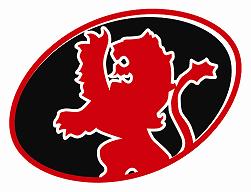 Glasgow Lions Touch Rugby ClubMinutes of Annual General Meeting 7th October 2017Date: Saturday 7th October 2017Venue: The Dram Woodlands Road GlasgowIn attendance:	David Anderson – Chairperson		Catherine Bertuccelli - Treasurer 		Stewart Robison – Vice Chairperson	Lindsey Dunlop	- Secretary								Alan Donaldson						Simon DuffCarolyn Bryce						Colin MouatCarmen Cree						Stuart DougalMaja Gerjken						Alex MathesonKirsty Brown						Kat HowesGavin Byres						Lynda DunbarChas Stockwell						Lou JamesAlan Pearson						Megan GuyCameron Hart						Shona BrownFelix Gilffeder						Keith MoirIain Houston						Jo YoungGharib Murabe						Colin SangsterAnn Marie Wall						Nestor TomasBrian McCluskey					Victor Francisco SuarezJohn Dunne						Gill MackenzieLesley Mulgrew						Lisa WilliamsJoanne Campbell					Kaila HallZane Malin						Alex WatsonMatt Graham						Lorraine GibsonAdrian O’Sullivan					Alexis DonnellyBarry O’Carroll						James DoddsIntroduction & WelcomeThe Secretary welcomed all members in attendance to the AGM and outlined the Agenda for the evening.Minutes from 2016 AGMThe 2016 AGM Minutes were approved by the Members & Committee.Presentation of reportsThe Chair commenced with presented of the Reports.1. Chair’s ReportThe Chair presented his report highlighting the club’s achievements over the past season and proposals for the 2017 season. The main key points are highlighted in the report.For the full report, refer to the Chairperson Report 2017 on www.glasgowlions.com/resources2. Secretary’s ReportThe Secretary’s report highlighted the work of the committee and sub-committees over the past season and thanked them for their support to the club and to the Secretary.  The report also identified that the committee met every 4-6 weeks during the season. For the full report, refer to the Secretary’s Report 2017 on www.glasgowlions.com/resources3. Treasurer’s ReportThe Treasurer presented the annual accounts for the club. The main expense this year was the pitch and facility hire, new balls and the new strips however increased membership fee have helped with this cost.For the full report, refer to the Treasurer’s Report 2017 on www.glasgowlions.com/resources4. Coaching ReportBrian presented the highlights of the coaching year and thanked all coaches for their hard work during the season.For the full report, refer to the Coaching Report 2017 on www.glasgowlions.com/resources5. Election of the Management CommitteeThe following members were elected to serve on the Committee for the 2018 season:6.  Q&A SessionThe Q&A session was focused mainly on seeking more detail from the candidates for Chair, particularly around Victor’s statements. Members asked the committee to elaborate upon issues identified by Victor. The feedback from members after long discussions on this topic was that they had enjoyed their season, and would wish that any issues such as those identified should be addressed by the committee without necessarily bringing it to the attention of the membership. There was also discussion over whether the club has sufficient feedback processes, in order to identify potential problems early enough that they can be dealt with effectively.Questions submitted relating to committee business, to which the committee had not had time to discuss or agree actions; will be dealt with in the course of forthcoming committee meetings. 7. Ballot for ChairpersonDavid and Victor were both allocated 5 minutes to present their view on how they would Chair the lions in the 2018 season.Following on from this and the Q&A section an anonymous paper ballot was held in order to determine who would be Chairperson for the 2018 season.  Every member in attendance was allowed one paper vote, with the exception mThese votes were counted by the secretary and the result was Abstained - 1Victor Francisco Suarez – 14David Anderson - 29Presentation to Players:The 2017 Player Awards were presented by squad coachesCommittee PositionMember ElectedNominated BySeconded ByChair: David AndersonLouise HeritageStewart RobisonVice Chair: Stewart RobisonChas StockwellLindsey DunlopTreasurer: Catherine BertuccelliLindsey DunlopDavid AndersonSecretary: Lindsey Dunlop John DunnePeter BensonCoaching Co-OrdinatorGillian BondJoanne CampbellDavid AndersonOrdinary MemberCameron HartStewart RobisonFelix GilfedderOrdinary MemberCarolyn BryceAlexis DonnellyCarmen CreeOrdinary Member Iain HoustonLou JamesCarmen CreeOrdinary Member Keith MoirJo YoungCarolyn BryceOrdinary Member: Jo YoungLou JamesKeith MoirOrdinary Member: Megan GuyAlexis DonnellyLindsey DunlopPlayer AwardWinnerMIP Cyclones:Megan GuyMVP CyclonesMatt BoneyMIP DandylionsLeanne CookeMVP DandylionsJohn DunneMIP Hurricanes MixedMallory van Wyngaarden MIP Hurricanes MixedLeona MallaceMIP Force MixedCarmen CreeMVP Force MixedGavin ByersMIP Ladies HurricanesLynda DunbarMVP Ladies HurricanesGill MacKenzieMIP Ladies ForceLeona MallaceMVP Ladies ForceKaila HallMIP Men HurricanesJames DoddsMVP Men HurricanesKeith MoirMIP Men ForceSimon DuffMVP Men ForceStephen BennetPlayers Player 2017Carmen CreeVictor Francisco Suarez Commitment Award 2016Alexis Donnelly